1.Подчеркните гласные буквы в словах:Ant, bed, flag, glass, ink, jug, umbrella, yacht, chick, thumb.2. Артикли A или An. Заполни пропуски:1._____ cat2._____ dog3._____ apple4.______ ice-cream5.______ orange3.Допиши заглавные и строчные буквы 4.Вставьнужнуюформуглагола to be ( am, is, are).Например: Kate ____my sister. = Kate is my sister.I _____Pavel.Lena ____my sister.My cat _____black.We______    friends.They ______ dogsTHE FAMILYНапиши в каждом квадратике члена семьи и раскрась нужным цветом:Mummy – sister- brother – daddy – grandma- grandpa Grandma: red		mummy: blue		daddy: yellowGrandpa: orange	brother: green		sister: purple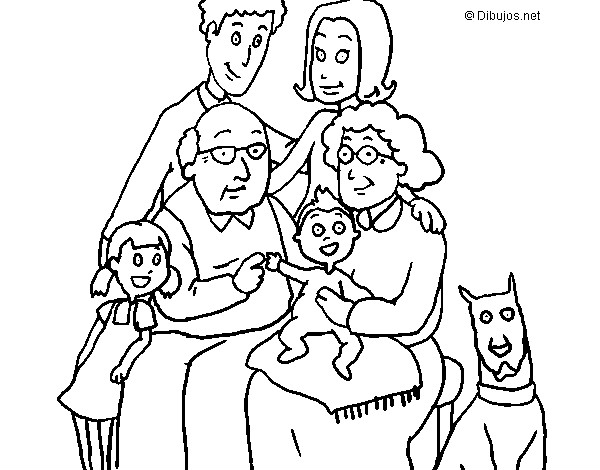 LtRnDbYaFu